COMMUNIQUÉPour diffusion immédiateLa ruelle des artistesUne nouveauté de la Célébration Centre-Ville!Rouyn-Noranda, 17 juillet 2015 – Cette année, la vente trottoir se transforme en Célébration Centre-Ville! Ce n’est pas le seul changement prévu car vous aurez droit à une nouveauté exclusive, La ruelle des artistes qui aura lieu le vendredi 24 juillet, de 11 h à 19 h, et samedi 25 juillet, de 11 h à 17 h.Vive l’art!Cette activité qui réjouira les amateurs d’arts est la troisième de quatre activités organisées par la SDC Centre-Ville en partenariat avec la Ville de Rouyn-Noranda dans le cadre de CULTURAT. Cet évènement se veut un rassemblement d’artistes locaux qui exposeront, performeront et vendront leurs propres œuvres. Selon Mario Provencher, maire de Rouyn-Noranda, « Voici une belle opportunité de mettre en valeur le talent de nos artistes dans le cadre d’une activité populaire comme celle de la Célébration Centre-Ville. »Un Espace de choix!Notre souhait avec cette activité était de recréer l’ambiance artistique du Vieux-Québec, mais chez-nous, dans notre propre centre-ville! Nous avons donc choisi l’entrée de la ruelle entre le restaurant Olive et Basil et l’édifice de l’Ordre Loyal des Mooses, sur la rue Perreault Est. C’est un endroit accessible mais assez intime pour offrir aux passants l’opportunité d’apprécier le travail des artistes locaux.Amenez la famille!Les œuvres présentées ne sauront pas seulement combler les passionnés d’art, mais aussi tous les membres de votre famille, du plus petit au plus grand. Musiciens et adeptes d’arts visuels viendront performer pour vous! - 30 -Pour information ou demandes d’entrevues :Sébastien JacquesCoordonnateur de la «Célébration Centre-Ville, 32e édition de la vente trottoir»438 880-2350sebjacques@outlook.comLouis Kirouac,Directeur général, Société de développement commercial du centre-ville (SDC)819 762-0142, poste 110louis.kirouac@cldrn.ca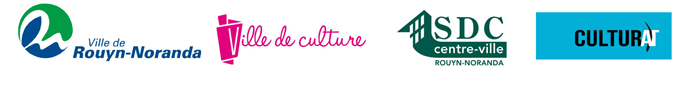 